08.02.2023 г. № 8РОССИЙСКАЯ ФЕДЕРАЦИЯИРКУТСКАЯ ОБЛАСТЬАЛАРСКИЙ МУНИЦИПАЛЬНЫЙ РАЙОНМУНИЦИПАЛЬНОЕ ОБРАЗОВАНИЕ «АЛАРЬ»АДМИНИСТРАЦИЯПОСТАНОВЛЕНИЕО ПРЕКРАЩЕНИИ ПРАВА ПОСТОЯННОГО (БЕССРОЧНОГО) ПОЛЬЗОВАНИЯ ЗЕМЕЛЬНЫМ УЧАСТКОМ Руководствуясь ст.ст. 11. 302, 300, 30.17 Земельного кодекса Российской Федерации от 25.10.2001 г. № 136-Ф3, ст. 3.3 Федерального закона от 25.10.2001 г. № 137-ФЗ «О введении в действие Земельного Кодекса Российской Федерации», Федерального закона от 06 10 2003 г. № 131-03 «Об общих принципах организации местного самоуправления в Российской Федерации», Уставом муниципального образования «Апарь»ПОСТАНОВЛЯЕТ:Прекратить муниципальному образованию «Аларь» право постоянного (бессрочного) пользования на земельный участок, с кадастровым номером 85:01:030101:1593, адрес: Российская Федерация, Иркутская область, муниципальный район Аларский, сельское поселение Аларь, село Аларь, улица Лазо, земельный участок 12, категория земель: земли населенных пунктов, вид разрешенного использования: объекты культурно-досуговой деятельности.     2.  Контроль за исполнением постановления оставляю за собой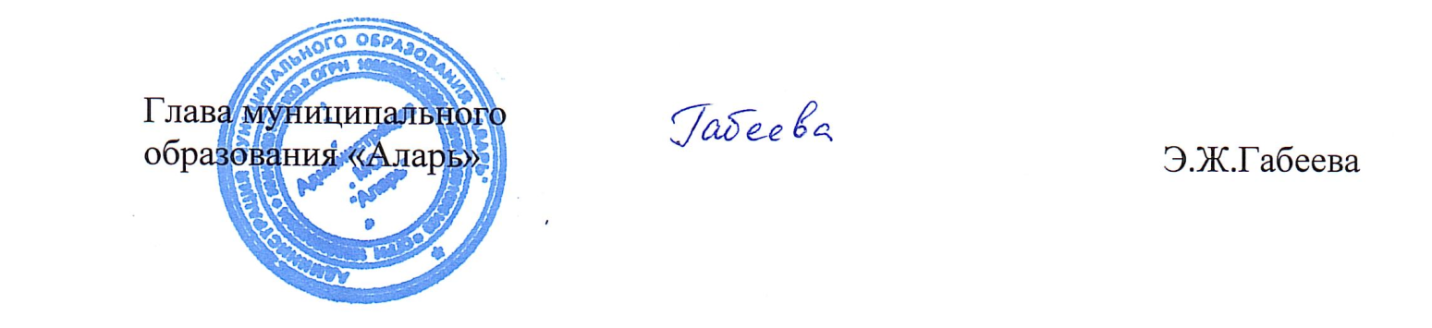 